                                                                                                                                                                                                       О Т К Р Ы Т О Е    А К Ц И О Н Е Р Н О Е     О Б Щ Е С Т В О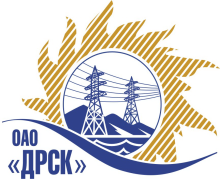 Открытое акционерное общество«Дальневосточная распределительная сетевая  компания»ПРОТОКОЛ ВЫБОРА ПОБЕДИТЕЛЯПРЕДМЕТ ЗАКУПКИ: право заключения Договора на выполнение работ: «Административное здание ИРЭС (строительство)» для нужд филиала ОАО «ДРСК» «Амурские электрические сети».Закупка проводится согласно ГКПЗ 2014г. года, раздела  2.1.1 «Услуги КС» № 1464 на основании указания ОАО «ДРСК» от  06.03.2014 г. № 50.Плановая стоимость закупки: 4 376 000,00  руб. без НДС.     ПРИСУТСТВОВАЛИ: постоянно действующая Закупочная комиссия 2-го уровня.ВОПРОСЫ, ВЫНОСИМЫЕ НА РАССМОТРЕНИЕ ЗАКУПОЧНОЙ КОМИССИИ: О ранжировке предложений после проведения переторжки. Выбор победителя закупки.РАССМАТРИВАЕМЫЕ ДОКУМЕНТЫ:Протокол рассмотрения от   30.04.2014г. № 196/УКС-РПротокол переторжки от 05.05.2014 № 196/УКС-П.ВОПРОС 1 «О ранжировке предложений после проведения переторжки»ОТМЕТИЛИ:В соответствии с критериями и процедурами оценки, изложенными в документации о закупке, после проведения переторжки предлагается ранжировать предложения следующим образом:ВОПРОС 2 «Выбор победителя закупки»ОТМЕТИЛИ:На основании вышеприведенной ранжировки предложений Участников закупки предлагается признать Победителем открытого запроса предложений на право заключения договора на выполнение работ: «Административное здание ИРЭС (строительство)» для нужд филиала ОАО «ДРСК» «Амурские электрические сети» Участника занявшего первое место: ООО "АльянсГрупп" (675000, Россия, Амурская обл., г. Благовещенск, ул. Политехническая, д. 77) Цена: 4 000 000,00 руб. (цена без НДС). (4 720 000,00 рублей с учетом НДС). Срок начала работ: с момента заключения договора. Срок завершения работ: 30.10.2015г. Условия оплаты: Расчет за выполненные работы производится путем перечисления денежных средств на расчетный счет «Подрядчика» в течение 30 дней, следующих за месяцем, в котором выполнены работы, после подписания справки о стоимости выполненных работ КС-3. Предложение действительно до 15 июня 2014г. РЕШИЛИ:Утвердить ранжировку предложений Участников после проведения переторжки.1 место: ООО "АльянсГрупп"   г. Благовещенск;2 место: ООО ДСК "Русь" г. Благовещенск;3 место: ИП Рязанова Н.В.г. Благовещенск.Признать Победителем открытого запроса предложений на право заключения договора на выполнение работ: «Административное здание ИРЭС (строительство)» для нужд филиала ОАО «ДРСК» «Амурские электрические сети» Участника занявшего первое место: ООО "АльянсГрупп" (675000, Россия, Амурская обл., г. Благовещенск, ул. Политехническая, д. 77) Цена: 4 000 000,00 руб. (цена без НДС). (4 720 000,00 рублей с учетом НДС). Срок начала работ: с момента заключения договора. Срок завершения работ: 30.10.2015г. Условия оплаты: Расчет за выполненные работы производится путем перечисления денежных средств на расчетный счет «Подрядчика» в течение 30 дней, следующих за месяцем, в котором выполнены работы, после подписания справки о стоимости выполненных работ КС-3. Предложение действительно до 15 июня 2014г.ДАЛЬНЕВОСТОЧНАЯ РАСПРЕДЕЛИТЕЛЬНАЯ СЕТЕВАЯ КОМПАНИЯУл.Шевченко, 28,   г.Благовещенск,  675000,     РоссияТел: (4162) 397-359; Тел/факс (4162) 397-200, 397-436Телетайп    154147 «МАРС»;         E-mail: doc@drsk.ruОКПО 78900638,    ОГРН  1052800111308,   ИНН/КПП  2801108200/280150001№ 196/УКС-ВПг. Благовещенск                 .05.2014 г.Место в ранжировкеНаименование и адрес участникаЦена до переторжкиЦена и иные существенные условия после переторжки1 местоООО "АльянсГрупп" (675000, Россия, Амурская обл., г. Благовещенск, ул. Политехническая, д. 77)Цена: 4 000 000,00 руб. (цена без НДС)(4 720 000,00 рублей с учетом НДС)Цена: 4 000 000,00 руб. (цена без НДС)(4 720 000,00 рублей с учетом НДС).Срок начала работ: с момента заключения договора.Срок завершения работ: 30.10.2015г.Условия оплаты: Расчет за выполненные работы производится путем перечисления денежных средств на расчетный счет «Подрядчика» в течение 30 дней, следующих за месяцем, в котором выполнены работы, после подписания справки о стоимости выполненных работ КС-3.Предложение действительно до 15 июня 2014г.2 местоООО ДСК "Русь" (675000, Россия, Амурская обл., г. Благовещенск, ул. Пограничная, д. 126, корп. 1)Цена: 4 180 686,69 руб. (НДС не облагается)Цена: 4 180 686,69 руб. (НДС не облагается)Срок начала работ: с момента подписания договора.Срок завершения работ: 31.12.2015г.Условия оплаты: Расчет за выполненные работы производится путем перечисления денежных средств на расчетный счет «Подрядчика» в течение 30 дней, следующих за месяцем, в котором выполнены работы, после подписания справки о стоимости выполненных работ КС-3.3 местоИП Рязанова Н.В. (675000, Россия, Амурская область, г. Благовещенск, ул. Трудовая, 44, 90)Цена: 4 370 000,00 руб. (НДС не облагается)Цена: 4 370 000,00 руб. (НДС не облагается)Срок начала работ: июнь 2014г.Срок завершения работ: декабрь 2015г.Условия оплаты: Текущие платежи выплачиваются Заказчиком в течение 30 календарных дней с момента подписания актов выполненных работ обеими сторонами.Гарантия на выполненные работы: 24 месяца.Предложение действительно до 30 июня 2014г.